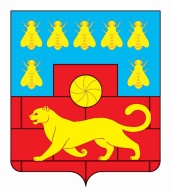 Администрация Мясниковского районаПОСТАНОВЛЕНИЕ28.12.2018г.                                         № 1585                                       с. ЧалтырьОб утверждении административного регламента предоставления муниципальной услуги  «Предоставление информации об организации общедоступного бесплатного дошкольного, начального общего, основного общего, среднего  общего образования, дополнительного образования в муниципальных образовательных организациях, расположенных на территории муниципального образования «Мясниковский район» В соответствии  с Федеральным законом от 6 октября 2003 года № 131-ФЗ «Об общих принципах организации местного самоуправления в Российской Федерации», Федеральным законом от 27 июля 2010 года N 210-ФЗ "Об организации предоставления государственных и муниципальных услуг», постановлением Администрации Мясниковского района от 19.08.2011 № 817 «Об утверждении Порядка разработки и утверждения органами местного самоуправления Мясниковского района административных регламентов исполнения муниципальных функций и предоставления муниципальных услуг», Администрация Мясниковского района постановляет:1. Утвердить административный регламент предоставления муниципальной услуги «Предоставление информации об организации общедоступного бесплатного дошкольного, начального общего, основного общего, среднего  общего образования, дополнительного образования в муниципальных образовательных организациях, расположенных на территории муниципального образования «Мясниковский район», согласно приложению.2. Начальнику муниципального учреждения «Отдел образования Администрации Мясниковского района» (Бзезян Р.В.) обеспечить предоставление муниципальной услуги в соответствии с административным регламентом. 3. Постановление вступает в силу со дня его подписания и подлежит официальному обнародованию.4. Контроль за исполнением постановления возложить на заместителя главы Администрации Мясниковского района Н.С. Кешишян. Глава АдминистрацииМясниковского района			                                    	   В.С. КилафянПриложениек постановлениюАдминистрацииМясниковского районаот 28.12.2018 № 1585Административный регламентпредоставления муниципальной услуги«Предоставление информации об организации общедоступного бесплатного дошкольного, начального общего, основного общего, среднего  общего образования, дополнительного образования в образовательных организациях, расположенных на территории муниципального образования «Мясниковский район» Общие положенияАдминистративный регламент предоставления муниципальной услуги «Предоставление информации об организации общедоступного бесплатного дошкольного, начального общего, основного общего, среднего  общего образования, дополнительного образования в муниципальных образовательных организациях, расположенных на территории муниципального образования «Мясниковский район» (далее -  Регламент и Услуга соответственно) разработан в целях повышения качества предоставления и доступности муниципальной услуги.          Настоящим Регламентом устанавливаются обязательные требования, обеспечивающие необходимый уровень доступности Услуги в целом, и определяет сроки и последовательность действий (административных процедур) при предоставлении информационных услуг гражданам, а также на каждом этапе ее предоставления, включая обращение за Услугой, его оформление и регистрацию, получение Услуги, формы контроля за исполнением Услуги, порядок обжалования  решений и действий (бездействия) органа,  предоставляющего Услугу или  ответственных должностных лиц. Разработчик регламента (орган, ответственный за организацию предоставления муниципальной услуги) – муниципальное учреждение «Отдел образования Администрации Мясниковского  района» (далее – отдел)..    1.2. Круг заявителей1.2.1. Заявитель - родитель (законный представитель), обратившийся в муниципальные образовательные организации ( далее - МОО), предоставляющие муниципальную услугу, с обращением, выраженным в устной, письменной, электронной форме или через единый портал государственных и муниципальных услуг, с использованием электронной подписи.1.3. Требования к порядку информирования о порядке предоставления муниципальной услуги
1.3.1. Информация о правилах предоставления муниципальной услуги предоставляется:- при личном обращении заявителей непосредственно в Отдел либо в МОО;- в письменном виде по письменным запросам заявителей;- с использованием средств телефонной связи;- посредством размещения информации в средствах массовой информации;- на официальных сайтах Администрации Мясниковского района, Отдела, МОО.1.3.2. Информирование заявителей при личном обращении осуществляется методистами  Отдела (кабинет 5), по телефону – 2-21-67, либо администрацией МОО (приложение 1).1.3.3. Почтовый адрес Отдела:Ростовская область, Мясниковский район, с. Чалтырь, ул. 7-я линия,1 б;Почтовые адреса, адрес электронной почты, телефоны  МОО – приложение N1.адрес электронной почты: E-mail: roo@chalt.donpac.ruАдрес официального сайта Администрации  Мясниковского района: http://www.amrro.ru.Адрес официального сайта отдела: http://mroo42.edusite.ru..1.3.4. Сведения о графике (режиме) работы  Отдела:понедельник – пятница:   9.00 – 17.12 часов перерыв на обед: 13.00 – 14.00 часоввыходные дни – суббота, воскресенье.Приемный день: понедельник с 14.00 до 16.00.Сведения о графике (режиме) работы МОО, участвующих в предоставлении муниципальной услуги, размещаются на стендах (вывесках) при входе в помещения МОО.1.3.5. Заявители с момента приема обращения имеют право на получение сведений о прохождении процедур по рассмотрению их обращений при помощи телефонной связи, электронной почты, лично, обратившись в Отдел либо в МОО.1.3.6. При ответах на телефонные звонки и устные обращения специалисты в вежливой форме информируют обратившихся о правилах предоставления муниципальной услуги. Ответ на телефонный звонок должен содержать информацию о МОО, в которое позвонил заявитель, фамилии, имени, отчестве и должности специалиста, принявшего телефонный звонок.1.3.7. Основными требованиями к информированию заявителей являются:1) достоверность предоставляемой информации;2) четкость изложения информации;3) полнота информирования;4) наглядность форм предоставляемой информации;5) удобство и доступность получения информации;6) оперативность предоставления информации.1.3.8. Консультации предоставляются по следующим вопросам:1) месту нахождения МОО, графику работы, Интернет-сайта, адресу электронной почты и номерах телефонов МОО, принимающих документы на предоставление муниципальной услуги;2) перечню документов, необходимых для принятия решения о предоставлении муниципальной услуги;3) времени приема и выдачи документов;4) срокам предоставления муниципальной услуги;5) процессу выполнения административных процедур по предоставлению муниципальной услуги (на каком этапе, в процессе выполнения какой административной процедуры находится представленный заявителем пакет документов). Заявителем указываются (называются) дата и входящий номер, указанные в полученной заявителем расписке;6) порядку обжалования действий (бездействия) и решений, осуществляемых и принимаемых в ходе предоставления муниципальной услуги.1.3.9. По письменным обращениям гражданина ответ направляется почтой в адрес гражданина в срок, не превышающий пяти  дней со дня регистрации письменного обращения.1.3.10. Публичное  консультирование по вопросам предоставления муниципальной услуги осуществляется с привлечением средств массовой информации (далее - СМИ), в сети Интернет,путем  оформления информационных стендов.1.3.11. Консультирование по вопросам предоставления муниципальной услуги предоставляется руководителями общеобразовательной организации в устной и письменной форме бесплатно.    2. Стандарт предоставления муниципальной услуги2.1. Наименование муниципальной услуги.«Предоставление информации об организации общедоступного бесплатного дошкольного, начального общего, основного общего, среднего  общего образования, дополнительного образования в образовательных организациях, расположенных на территории муниципального образования «Мясниковский район».2.2.Наименование   органа  предоставляющего муниципальную услугу.Муниципальную услугу предоставляют  МОО Мясниковского района (приложение 1), отдел.Отдел организует, обеспечивает и контролирует деятельность МОО по предоставлению муниципальной услуги на территории района. 2.3. Результат предоставления муниципальной услуги.Результатом исполнения муниципальной услуги являются:- информация об организации общедоступного бесплатного дошкольного, начального общего, основного общего, среднего  общего образования, дополнительного образования в муниципальных  образовательных организациях, расположенных на территории Мясниковского района;- мотивированный отказ в предоставлении услуги. 2.4. Срок предоставления муниципальной услуги.При устном обращении  с момента обращения заявителя.При иных формах обращения  в течение 15 дней с момента регистрации обращения.2.5. Правовые основания для предоставления муниципальной услуги. Предоставление муниципальной услуги осуществляется в соответствии с законодательством Российской Федерации и Ростовской области, нормативными правовыми актами муниципального образования «Мясниковский район»,  Отдела, МОО.- Федеральный закон Российской Федерации от 29.12.2012 N 273-ФЗ "Об образовании в Российской Федерации" ;- Федеральный закон Российской Федерации от 29.12.2012 N 273-ФЗ "Об образовании в Российской Федерации" ;--Федеральный закон от 27.07.2010 № 210-ФЗ «Об организации предоставления государственных и муниципальных услуг» ;-приказ Минобрнауки РФ  от 30 августа . N 1014 «Об  утверждении порядка организации и осуществлении образовательной деятельности по основным общеобразовательным программам –образовательным программам дошкольного образования»- Приказ  Минобрнауки РФ от  30.08.2013. №1015. «Об утверждении Порядка  организации  и осуществления образовательной деятельности по основным общеобразовательным программам - образовательным программам начального общего, основного общего и среднего общего образовании»;- приказ Минобрнауки от  29 августа . N 1008 «Об утверждении Порядка организации и осуществления образовательной деятельности  по дополнительным образовательным программам» ;- Об  организации получения образования в семейной форме(письмо Министерства образования и науки Российской Федерации
от 15 ноября . № НТ-1139/08);- письмо Минобрнауки РФ  от 07 июня 2013 г. № ИР-535/07
«О  коррекционном  и инклюзивном  образовании детей»;- приказ Минобрнауки РФ от22.01.2014. №32 «Об утверждении порядка приема граждан на обучение  по образовательным программам начального общего, основного общего и среднего общего образования»;- Федеральный закон от 24.06.1999 № 120-ФЗ «Об основах системы профилактики безнадзорности и правонарушений несовершеннолетних»»;- Федеральный закон от 27.07.2006  № 149 – ФЗ «Об информации, информационных технологиях и о защите информации»;- Федеральный закон от 27.07.2006 № 152 - ФЗ «О персональных данных»;- Федеральный закон от 25.07.2002 № 115-ФЗ «О правовом положении иностранных граждан в Российской Федерации»;-Постановление Главного государственного санитарного врача Российской Федерации от 29 декабря . N . Москва "Об утверждении СанПиН 2.4.2.2821-10 "Санитарно-эпидемиологические требования к условиям и организации обучения в общеобразовательных учреждениях"" ;-Постановление Главного государственного санитарного врача РФ от 15.05.2013 №26 "Об утверждении СанПиН 2.4.1.3049-13 «Санитарно-эпидемиологические требования к устройству, содержанию и организации режима работы дошкольных образовательных организаций»;- постановление Правительства Российской Федерации от 27 сентября 2011 года № 797 «О взаимодействии между многофункциональными центрами предоставления государственных и муниципальных услуг и федеральными органами исполнительной власти, органами государственных внебюджетных фондов, органами государственной власти субъектов Российской Федерации, органами местного самоуправления» (Собрание законодательства Российской Федерации, 3 октября 2011 года, № 40, ст. 5559, газета «Российская газета», № 222, 5 октября 2011 года);- постановление Правительства Российской Федерации от 22 декабря 2012 года № 1376 «Об утверждении Правил организации деятельности многофункциональных центров предоставления государственных и муниципальных услуг» (газета «Российская газета», № 303, 31 декабря 2012 года, Собрание законодательства Российской Федерации, № 53 (часть 2), ст. 7932, 31 декабря 2012 года);- приказ Министерства образования и науки Российской Федерации от 9 ноября 2015 года № 1309 «Об утверждении Порядка обеспечения условий доступности для инвалидов объектов и предоставляемых услуг в сфере образования, а также оказания им при этом необходимой помощи (официальный интернет-портал правовой информации http://www.pravo.gov.ru, 10 декабря 2015 года, Бюллетень нормативных актов федеральных органов исполнительной власти, № 4, 25 января 2016 года);- Областной  закон от 14 ноября 2013 года № 26-ЗС «Об  образовании в Ростовской области» ;- постановление Правительства Ростовской области от 5 сентября 2012 года № 861 «О разработке и утверждении органами исполнительной власти Ростовской области административных регламентов предоставления государственных услуг и административных регламентов исполнения государственных функций» (газета «Наше время», № 517-526, 13 сентября 2012 года);- постановление Правительства Ростовской области от 6 декабря 2012 года № 1063 «Об утверждении Правил подачи и рассмотрения жалоб на решения и действия (бездействие) органов исполнительной власти Ростовской области и их должностных лиц, государственных гражданских служащих Ростовской области» (действующая редакция).- Уставы  муниципальных образовательных организаций;-локальные акты  муниципальных образовательных организаций.2.6.  Перечень документов, необходимых   для предоставления  муниципальной услуги      Устное обращение или письменное  заявление заявителя(приложение 2).      При обращении заявителей в устном порядке, заявителю необходимо предоставлять  документ, удостоверяющий личность, указать какая информация необходима заявителю, а также номера контактных телефонов, по которым можно связаться с Заявителем.2.7. Перечень оснований для  отказа в приеме документов, необходимых для предоставления  муниципальной услуги . 2.7.1. Отказ заявителя должным образом оформить свое обращение.2.7.2. Обращение заявителя не рассматривается, если:- в письменном обращении отсутствует фамилия заявителя, личная подпись, почтовый адрес, по которому должен быть направлен ответ;- текст письменного обращения не поддается прочтению, о чем сообщается заявителю, направившему обращение, если его фамилия и почтовый адрес поддаются прочтению;- в письменном обращении содержится вопрос, на который многократно давались письменные ответы по существу в связи с ранее направляемыми обращениями, при этом в обращении не приводятся новые доводы или обстоятельства, руководитель  учреждения вправе принять решение о безосновательности очередного обращения и прекращении переписки по данному вопросу. О данном решении уведомляется заявитель, направивший обращение;- ответ не может быть дан без разглашения сведений конфиденциального характера, в таком случае заявителю сообщается о невозможности дать ответ по существу поставленного в нем вопроса в связи с недопустимостью разглашения указанных сведений;- в обращении содержатся нецензурные либо оскорбительные выражения, содержащие угрозы жизни, здоровью и имуществу муниципального служащего, а также членам его семьи, обращение оставляется без ответа по существу поставленных в нем вопросов и сообщается заявителю о недопустимости злоупотребления правом;2.8.  Перечень оснований  для отказа в предоставлении муниципальной услуги. 2.8.1. Основанием для отказа в предоставлении   муниципальной  услуги является наличие в предоставленном  заявлении вопросов, рассмотрение которых не входит в компетенцию  Отдела и МОО.2.9. Платность/бесплатность услуги.  Муниципальная услуга предоставляется бесплатно. 2.10. Максимальный срок  ожидания в очереди при подаче запроса о предоставлении услуги.Максимальный срок  ожидания в очереди при подаче запроса о предоставлении услуги  не более 15 минут.2.11. Срок регистрации запроса заявителя о предоставлении услуги.Письменные обращения подлежат обязательной регистрации в течение дня с момента поступления в МОО..  Устные обращения исполняются непосредственно при обращении.2.12.     Требования к  помещениям, залу ожидания, местам для заполнения запросов о  предоставлении  муниципальной услуги:     2.12.1.. Требования к помещениям Отдела и МОО, в которых организуется предоставление государственной услуги.2.12.1.1. Здание оборудовано входом, обеспечивающим свободный доступ заявителей.Вход в здание оборудован информационной табличкой (вывеской), содержащей полное наименование  учреждения;При обращении в  Отдел или МОО  заявителю гарантируется прием в помещении:оборудованном в соответствии с санитарными нормами и правилами;оборудованном противопожарной системой и системой пожаротушения;оборудованном системой кондиционирования воздуха;с наличием бесплатного туалета.В помещении отводятся места для ожидания, информирования и приема заявителей. Места для ожидания на предоставление муниципальной услуги оборудуются стульями и скамьями. Количество мест ожидания определяется исходя из фактической нагрузки и возможностей для их размещения в здании.Место для информирования и заполнения документов оборудуется стульями, столами и обеспечивается информационными стендами и образцами заполнения документов.Стенды с организационно-распорядительной информацией размещаются на доступных для просмотра заявителями площадях. Тексты информационных материалов печатаются удобным для чтения шрифтом (размер шрифта не менее 14 пунктов), без исправлений, наиболее важные места выделяются другим шрифтом.2.12.2. Прием заявителей осуществляется специалистом отдела  в кабинете, предназначенном для работы и предоставления  муниципальной  услуги.Рабочее место специалиста оборудуется персональным компьютером с возможностью доступа к необходимым информационным базам данных, печатающим устройством.2.12.3. В помещениях  обеспечивается беспрепятственный доступ инвалидов для получения государственной услуги, в том числе:условия для беспрепятственного доступа к ним и предоставляемой в них  муниципальной  услуге;возможность самостоятельного или с помощью специалиста, предоставляющего услугу, передвижения в здании  к месту приема заявления или оказания  муниципальной услуги, входа в помещения и выхода из них. Вход в здание оборудован кнопкой вызова специалиста отдела, ответственного в МОО;возможность посадки в транспортное средство и высадки из него перед входом в помещения, в том числе с использованием кресла-коляски и при необходимости с помощью специалиста, предоставляющего услугу; надлежащее размещение оборудования и носителей информации, необходимых для обеспечения беспрепятственного доступа инвалидов к помещениям  с учетом ограничений их жизнедеятельности;дублирование необходимой для инвалидов звуковой и зрительной информации, а также надписей, знаков и иной текстовой и графической информации знаками, выполненными рельефно-точечным « шрифтом Брайля».2.13. Показатели доступности и качества муниципальной услуги.2.13.1. Показателями доступности муниципальной услуги являются:	2.13.1.2. Наличие доступных каналов получения информации о предоставлении муниципальной услуги.	2.13.1.3. Короткое время ожидания муниципальной услуги.	2.13.1.4. Удобный график приема заявителей.	2.13.1.5. Внеочередное обслуживание инвалидов  и других лиц с ограниченными способностями или возможностями самостоятельно передвигаться, ориентироваться, общаться.	2.13.2. Показателями качества муниципальной услуги являются:	-достоверность, полнота и своевременность предоставляемой информации;	 -высокая культура обслуживания заявителей;	-строгое соблюдение сроков предоставления муниципальной услуги;            - отсутствие повторных обращений по одному вопросу.-возможность обращения в досудебном и (или) судебном порядке в соответствии с законодательством Российской Федерации с жалобой на принятое решение по обращению заявителя или на действия (бездействие) должностных лиц.2.14.  Иные требования  к предоставлению муниципальной услуги. Иных требований к предоставлению муниципальной услуги нет.3. Состав, последовательность и сроки выполнения административных процедур, требования к порядку их выполнения, в том числе особенности выполнения административных процедур в электронном виде.3.1. Административные процедуры3.1.1. Предоставление муниципальной услуги включает в себя последовательность следующих административных процедур (блок-схема,  приложение 3): - прием заявления на оказание муниципальной услуги и регистрации заявления в журнале регистрации заявлений на приеме; - рассмотрение документов для установления права на муниципальную услугу; - принятие решения о предоставлении либо об отказе в предоставлении муниципальной услуги.3.1.2. Прием заявления на оказание муниципальной услуги и регистрация его в журнале регистрации заявлений на приеме. Основанием для начала предоставления муниципальной услуги является обращение заявителя в МОО, отдел  с письменным заявлением либо устным обращением.Работник, ответственный за прием документов:Проводит первичную проверку представленного заявления, удостоверяясь, что: - текст документа написан разборчиво;- фамилии, имена, отчества, адреса мест жительства написаны полностью; - документ не исполнен карандашом.Вносит в установленном порядке в журнал регистрации заявлений на приеме запись о приеме заявления. Общий максимальный срок приема документов не может превышать 20 минут на одного заявителя.По результатам административной процедуры по приему  заявления работник, ответственный за прием документов, передает их для установления права на муниципальную услугу работнику, ответственному для предоставления  муниципальной услуги.Ответственный за предоставление муниципальной услуги определяет наличие либо отсутствие у заявителя права на муниципальную услугу и готовит решение о предоставлении муниципальной услуги либо об отказе в ее предоставлении. Общий максимальный срок рассмотрения документов (без учета времени, затраченного на проведение проверки представленных заявителем сведений) не должен превышать 30 минут.При принятии решения об отказе в предоставлении муниципальной услуги - в устной форме, по почте, по телефону либо иным способом. Уведомление об отказе в предоставлении муниципальной услуги  должно быть направлено заявителю по месту жительства или месту пребывания не позднее 10 дней после обращения в МОО. 3.1.5.   При оказании  муниципальной услуги с использованием простых электронных подписей должны обеспечиваться:1) возможность бесплатного получения любыми лицами ключей простых электронных подписей для использования в целях получения государственных и муниципальных услуг;2) отсутствие необходимости использования физическими и юридическими лицами программных и аппаратных средств, специально предназначенных для получения муниципальной услуги  с использованием простых электронных подписей.3). Запрос и иные документы, необходимые для предоставления муниципальной услуги, подписанные простой электронной подписью и поданные заявителем с соблюдением требований, признаются равнозначными запросу и иным документам, подписанным собственноручной подписью и представленным на бумажном носителе, за исключением случаев, если федеральными законами или иными нормативными правовыми актами установлен запрет на обращение за получением муниципальной услуги в электронной форме.4. Порядок и формы контроля за предоставлением муниципальной услуги4.1.Текущий контроль за соблюдением последовательности действий, определенных административными процедурами по предоставлению муниципальной услуги, и принятием решений работником учреждения осуществляет руководитель учреждения.Текущий контроль осуществляется путем проведения руководителем МОО проверок соблюдения и исполнения работником положений настоящего Регламента и своей должностной инструкции.Периодичность осуществления текущего контроля устанавливается руководителем учреждения. Отдел организует и осуществляет контроль за предоставлением муниципальной услуги МОО. Контроль за полнотой и качеством предоставления муниципальной услуги включает в себя проведение проверок, выявление и устранение нарушений прав получателей муниципальной услуги, рассмотрение, принятие решений и подготовку ответов на обращения получателей муниципальной услуги, содержащие жалобы на действия работников  образовательной организации.             4.2. Должностные лица, участвующие в выполнении действий, определенных административными процедурами по предоставлению муниципальной услуги в соответствии с настоящим Регламентом, несут ответственность: 	4.2.1. За невыполнение административных процедур в соответствии с настоящим Регламентом. 	4.2.2. За несоблюдение последовательности административных процедур и сроков их выполнения, установленных настоящим Регламентом. 	4.2.3. За недостоверность информации, предоставляемой в ходе исполнения муниципальной услуги. 	По результатам контроля, в случае необходимости, осуществляется привлечение виновных лиц к ответственности в соответствии с законодательством Российской Федерации. Проверки полноты и качества предоставления муниципальной услуги осуществляются на основании приказов начальника   Отдела.Периодичность проведения проверок может носить плановый характер (осуществляться на основании полугодовых или годовых планов работы), тематический характер (проверка предоставления муниципальной услуги отдельным категориям получателей муниципальной услуги или отдельных видов услуг) и внеплановый характер (по конкретному обращению получателя муниципальной услуги). 5. Досудебный (внесудебный)  порядок обжалования решений  и действий  (бездействия) органа, предоставляющего Услугу , а также  должностных лиц или муниципальных служащих.5.1. Заявитель имеет право в досудебном (внесудебном) порядке обратиться с жалобой на действия (бездействие) и решения, осуществляемые (принятые) в ходе предоставления муниципальных услуг.
5.2. Заявитель может обратиться с жалобой, в том числе в следующих случаях:
1) нарушение срока регистрации запроса заявителя о предоставлении муниципальной услуги;
2) нарушение срока предоставления муниципальной услуги;
3) требование у заявителя документов, не предусмотренных нормативными правовыми актами Российской Федерации, нормативными правовыми актами субъектов Российской Федерации, муниципальными правовыми актами для предоставления муниципальной услуги;
4) отказ в приеме документов, предоставление которых предусмотрено нормативными правовыми актами Российской Федерации, нормативными правовыми актами субъектов Российской Федерации, муниципальными правовыми актами для предоставления муниципальной услуги, у заявителя;
5) отказ в предоставлении муниципальной услуги, если основания отказа не предусмотрены федеральными законами и принятыми в соответствии с ними иными нормативными правовыми актами Российской Федерации, нормативными правовыми актами субъектов Российской Федерации, муниципальными правовыми актами;

6) затребование с заявителя при предоставлении муниципальной услуги платы, не предусмотренной нормативными правовыми актами Российской Федерации, нормативными правовыми актами субъектов Российской Федерации, муниципальными правовыми актами;
7) отказ органа, предоставляющего муниципальную услугу, должностного лица органа, предоставляющего муниципальную услугу, в исправлении допущенных опечаток и ошибок в выданных в результате предоставления муниципальной услуги документах либо нарушение установленного срока таких исправлений.
5.3. Основанием для начала процедуры досудебного (внесудебного) обжалования является поступление жалобы на действия (бездействие) и решения, осуществляемые (принятые) в ходе предоставления муниципальной услуги
5.4. Жалоба подается в письменной форме на бумажном носителе, в электронной форме в орган, предоставляющий муниципальную услугу. Жалобы на решения, принятые руководителем органа, предоставляющего муниципальную услугу, подаются в вышестоящий орган.
5.5. Заявители могут обратиться с жалобой лично или направить письменное обращение, жалобу:- Главе Администрации Мясниковского  района;- Заместителю главы Администрации района;- Начальнику отдела .•Телефон (86349)2-19-85, 2-22-25•Адрес фактического нахождения: ул. 7-я линия, 1б, с.Чалтырь, Мясниковский район, Ростовская область, 346800    •Адрес электронной почты: roo@chalt.donpac.ru•График приема заявителей по вопросам рассмотрения жалоб: понедельник с 14.00 до 16.00 5.6. Жалоба, поступившая в орган, предоставляющий муниципальную услугу, рассматривается в течение пятнадцати рабочих дней со дня ее регистрации, а в случае обжалования отказа органа, предоставляющего муниципальную услугу, должностного лица органа, предоставляющего муниципальную услугу, в приеме документов у заявителя либо в исправлении допущенных опечаток и ошибок или в случае обжалования нарушения установленного срока таких исправлений - в течение пяти рабочих дней со дня ее регистрации.5.7. По результатам рассмотрения жалобы орган, предоставляющий муниципальную услугу, принимает одно из следующих решений:1) удовлетворяет жалобу, в том числе в форме отмены принятого решения, исправления допущенных органом, предоставляющим муниципальную услугу, опечаток и ошибок в выданных в результате предоставления муниципальной услуги документах, возврата заявителю денежных средств, взимание которых не предусмотрено нормативными правовыми актами Российской Федерации, нормативными правовыми актами субъектов Российской Федерации, муниципальными правовыми актами, а также в иных формах;2) отказывает в удовлетворении жалобы.5.8. Не позднее дня, следующего за днем принятия решения об удовлетворении либо в отказе от удовлетворения жалобы, заявителю в письменной форме и по желанию заявителя в электронной форме направляется мотивированный ответ о результатах рассмотрения жалобы.5.9. Жалоба считается разрешенной, если рассмотрены все поставленные в ней вопросы, приняты необходимые меры и даны письменные (в том числе в электронной форме) и устные с согласия заявителя ответы.Заключительные положения6.1. Настоящий регламент является обязательным для исполнения всеми МОО при предоставлении муниципальной услуги.6.2.По вопросам, которые не урегулированы настоящим регламентом, могут приниматься муниципальные правовые акты.Управляющий деламиАдминистрации района                                                                                  А.П. КравченкоПриложение 1  к административному регламенту «Предоставление информации об организации общедоступного бесплатного дошкольного, начального общего, основного общего, среднего  общего образования, дополнительного образования в образовательных организациях, расположенных на территории муниципального образования «Мясниковский район»СВЕДЕНИЯо муниципальных образовательных организациях__Мясниковского районаПриложение 2  к административному регламенту «Предоставление информации об организации общедоступного бесплатного дошкольного, начального общего, основного общего, среднего  общего образования, дополнительного образования в образовательных организациях, расположенных на территории муниципального образования «Мясниковский район»Начальнику МУ «Отдел образования»______________________ЗаявлениеПрошу предоставить информацию_______________________________________________________________________________________________________________________________ (указывается интересующая информация)в связи  _________________________________________________________(указывается причина запроса информации)Способ получения ответа: _____________________________________.				                (лично или почтовым отправлением, по электронной почте)Приложение 3  к административному регламенту «Предоставление информации об организации общедоступного бесплатного дошкольного, начального общего, основного общего, среднего  общего образования, дополнительного образования в образовательных организациях, расположенных на территории муниципального образования «Мясниковский район»Блок-схемапоследовательности действий получателей муниципальной услуги«Предоставление информации об организации общедоступного бесплатного дошкольного, начального общего, основного общего, среднего  общего образования, дополнительного образования в образовательных организациях, расположенных на территории муниципального образования «Мясниковский район»Предоставление информации об организации общедоступного бесплатного дошкольного, начального общего, основного общего, среднего  общего образования, дополнительного образования в образовательных организациях №п.п.Полное наименованиеобразовательного учреждения (филиала) согласно уставу(положению)Юридический адрес ОУ,телефон,E-mailФИО руководителяОбщеобразовательные организацииОбщеобразовательные организацииОбщеобразовательные организацииОбщеобразовательные организации1.Муниципальное бюджетное общеобразовательное учреждение Чалтырская средняя общеобразовательная школа №1346800, Ростовская обл., Мясниковский район, с.Чалтырь, ул. Ленина,31,тел. (86349) 2-31-18, mouchsosh1@yandex.ruХаспекян Алла Григорьевна2.Муниципальное бюджетное общеобразовательное учреждение Чалтырская средняя общеобразовательная школа №2346800,  Ростовская обл., Мясниковский район,с.Чалтырь, ул.Октябрьская,36 тел. (86349) 2-38-19, chaltschool2@yandex.ru Берекчиян Мариам Ардашесовна3.Муниципальное бюджетное общеобразовательное учреждение Чалтырская средняя общеобразовательная школа №3346800, Ростовская обл.,Мясниковский район,с.Чалтырь, ул. 6-я линия,86,тел. (86349) 2-15-76,mou-schkola3@yandex.ruБешлиян Анна Александровна4.Муниципальное бюджетное общеобразовательное учреждение Крымская средняя общеобразовательная школа №5346812,Ростовская обл.,Мясниковский район,с.Крым, ул. Лукашина,53,тел. (86349) 2-59-48,krym-school@yandex.ruКечеджиян Аршак Карапетович5.Муниципальное бюджетное общеобразовательное учреждение Петровская средняя общеобразовательная школа №6346807,Ростовская обл.,Мясниковский район,с. Петровка, ул. Победы,13,тел. (86349) 2-95-31, petrovka_6@mаil.ruКарапыш Мария Николаевна6.Муниципальное бюджетное общеобразовательное учреждение Большесальская средняя общеобразовательная школа №8346816,Ростовская обл.,Мясниковский район,с.Большие Салы, ул. Оганяна,7, тел. (86349) 2-62-61, bs_school_8@rambler.ru Поповян Шушаник Гаспаровна7.Муниципальное бюджетное общеобразовательное учреждение Калининская средняя общеобразовательная школа №9346811,Ростовская обл.,Мясниковский район,х. Калинин, ул. Школьная,136,тел. (86349) 2-96-81, kalininschool@mail.ruБожкова Алла Викторовна8.Муниципальное бюджетное общеобразовательное учреждение Чалтырская средняя общеобразовательная школа №11346802,Ростовская обл.,Мясниковский район,с.Чалтырь,ул.Туманяна,2,тел. (86349) 2-23-53,sch11-11@mail.ruХейгетян Юрий  Егязарович9.Муниципальное бюджетное общеобразовательное учреждение Краснокрымская средняя общеобразовательная школа №12346815, Ростовская обл.,Мясниковский район,х.Красный Крым, ул.Туманяна,18, тел. (86349) 2-65-36,mousosh 12-12@mail. ruХаишян Сероп Агопович10.Муниципальное бюджетное общеобразовательное учреждение Ленинаванская средняя общеобразовательная школа №13346818, Ростовская обл.,Мясниковский район,х. Ленинаван, ул. Ленина,3,тел. (86349) 2-67-81,wolna13-2008@yandex.ruВосканян Амбарцум Арутюнович11.Муниципальное бюджетное общеобразовательное учреждение Недвиговская средняя общеобразовательная школа №16346813, Ростовская обл.,Мясниковский район,х. Недвиговка, ул. Октябрьская 72-а,тел. (86349) 2-03-90, mousosh16@list.ruМельникова Людмила Александровна12.Муниципальное бюджетное общеобразовательное учреждение Веселовская средняя общеобразовательная школа №17346814,Ростовская обл.,Мясниковский район,х. Веселый, ул. Ленина,41,тел. (86349) 2-56-83, wesely17@mail.ruХахерина Наталья Анатольевна13.Муниципальное бюджетное общеобразовательное учреждение Хаперская основная общеобразовательная школа №15346810,Ростовская обл.,Мясниковский район,х.Хапры, пер.Макаренко,9,тел. (86349) 2-18-56, Хapri15@yandex.ruСлипченко Ирина Викторовна14.Муниципальное бюджетное общеобразовательное учреждение Александровская основная общеобразовательная школа №19346817,Ростовская обл.,Мясниковский район,с.Александровка-2, ул.Новая,10,тел. (86349) 2-05-55, nina196719@yndex.ruИванова Нина НиколаевнаОрганизации дополнительного образованияОрганизации дополнительного образованияОрганизации дополнительного образованияОрганизации дополнительного образования16Муниципальное бюджетное образовательное учреждение дополнительного образования детей «Детско-юношеская спортивная школа им. А.В.Ялтыряна»346800, Ростовская обл.,Мясниковский район,с.Чалтырь, ул. 5 линия,40,тел. (86349) 2-31-80sportshckola.yaltiryana@yandex.ru Симавонян Сергей Аршалуйсович17Муниципальное бюджетное образовательное учреждение дополнительного образования детей  Дом детского творчества  Мясниковского района346800, Ростовская обл.,Мясниковский район, с.Чалтырь, ул.Мец-Чорвах,48, тел. (86349) 2-10-87, ddt_mch_48@mail.ruХарабаджахян Анна ГрикоровнаДошкольные образовательные организацииДошкольные образовательные организацииДошкольные образовательные организацииДошкольные образовательные организации18.Муниципальное бюджетное дошкольное образовательное учреждение  Центр развития ребенка детский сад №2  "Солнышко"346800,   Ростовская область., Мясниковский район ,с.  Чалтырь, Комсомольская,14, тел. (86349)22733Шагинян Лариса Арсентовна19.Муниципальное бюджетное дошкольное образовательное учреждение  Центр развития ребенка детский сад   №27 «  Ласточка»346800,  Ростовская область., Мясниковский район с. Чалтырь, Ленина, 47, тел. (86349)3-11-05Псардиева Сандухт Рубеновна20.Муниципальное бюджетное дошкольное образовательное учреждение   Центр развития ребенка детский сад  №7  «Аревик»346801,  Ростовская область.,   Мясниковский район с. Крым,  Советская ,3-а. тел. (86349)22781Кечеджиян Грипсиме Мардиросовна21.Муниципальное бюджетное дошкольное образовательное учреждение   детский сад общеразвивающего вида   №10 " Сказка"346813,  Ростовская область., Мясниковский район, х.Недвиговка, ул Октябрьская , 74. тел. (86349)20243Иванюк Оксана  Асватуровна22.Муниципальное бюджетное дошкольное образовательное учреждение детский сад  общеразвивающего вида    № 6  "Золотая рыбка"346800, Ростовская область.,  Мясниковский район,  с. Чалтырь,  Социалистическая, 8,тел. (86349)22735 Хубиян Варсеник Сааковна23.Муниципальное бюджетное дошкольное образовательное учреждение   детский сад общеразвивающего вида  №25  "Золотой петушок"346800, Ростовская область.,  Мясниковский район  с. Чалтырь,  Социалистическая, 25,тел. (86349)22356Салабутина Раиса Михайловна24.Муниципальное бюджетное дошкольное образовательное учреждение   детский сад общеразвивающего  вида   второй категории  №3 "Катюша"346811, Ростовская область., Мясниковский район, х. Калинин, ул. Школьная, 74.тел. (86349)29827 Аверкиева Надежда Ивановна25.Муниципальное бюджетное дошкольное образовательное учреждение общеразвивающего вида   детский сад  №8 "Сказка"346816, Ростовская область., Мясниковский район, с. Большие Салы, ул. Заводская,1.тел. (86349) 26196Саркисянц Светлана Павловна26.Муниципальное бюджетное дошкольное образовательное учреждение   детский сад общеразвивающего вида  №15 "Улыбка"346801, Ростовская область, Мясниковский район, с. Чалтырь, ул Трудовая,13.тел. (86349)22927Кардашян Агавни Арутюновна27.Муниципальное бюджетное дошкольное образовательное учреждение   детский сад  общеразвиавающего вида  14 "Аленушка "346800, Ростовская область., Мясниковский район, с. Чалтырь, ул.  Октябрьская,25. тел.(86349)21198Бабасинян Елена Хугасовна28.Муниципальное бюджетное дошкольное образовательное учреждение   детский сад №1 " Малыш"346800, Ростовская область., Мясниковский район, с. Чалтырь, ул.   Мясникяна, 8 А.тел. (86349)23005Хурдаян Евгения Торосовна29.Муниципальное бюджетное дошкольное образовательное учреждение  детский сад №4 "Колокольчик "346811, Ростовская область., Мясниковский район, х. Веселый, ул. Ленина,16.тел. (86349)25649 Чичкань Ирина  Александровна30.Муниципальное бюджетное дошкольное образовательное учреждение   детский сад №23 " Колосок "346817, Ростовская область., Мясниковский район,х.  Александровка. ул.Новая.3,тел. (86349)20575Сотникова Валентина Михайловна31.Муниципальное бюджетное дошкольное образовательное учреждение  детский сад   № 9 «Ромашка»346817, Ростовская область., Мясниковский район, х. Хапры,  Первомайская ,18 Б.тел. (86349)3-81-20Титаренко Алла Александровна32.Муниципальное бюджетное дошкольное образовательное учреждение   детский сад №13 " Золотая рыбка "346818, Ростовская область., Мясниковский район, х. Ленинаван,  Ленина ,8,тел. (86349) 36787Хараманян Лариса Хачиковн33.Муниципальное бюджетное дошкольное образовательное учреждение    детский сад  №5" Звездочка"346800, Ростовская область., Мясниковский район,  с.  Чалтырь,  Социалистическая, 26.тел. (86349)22106 Турбина Ольга Владимировна34.Муниципальное бюджетное дошкольное образовательное учреждение  детский сад №12 «Красная шапочка»346815, Ростовская область., Мясниковский район, х. Красный  Крым,  Туманяна,19,тел. (86349)3-65-37Князева Агавни  Хачехпаровна35.Муниципальное бюджетное дошкольное образовательное учреждение  детский сад №11 " Колобок346815, Ростовская область., Мясниковский район, х. Султан Салы, ул. Мясникяна,11,тел. (86349)3-83-42Мармарова Елена Анатольевна36Муниципальное бюджетное дошкольное образовательное учреждение  детский сад №16 " Пчелка"346802, Ростовская область.,  Мясниковский район,  с. Чалтырь,  6-ая линия ,88,тел. (86349)3-15-64Антонцева Ольга Микаеловна(или)   Директору  МБОУ СОШ№___________________________________________________________________,         (Ф.И.О, паспортные данные заявителя, представителя заявителя)адрес: _____________________________,телефон: ____________________________ДатаПодписьОбращение заявителей в образовательную организацию либо в Отдел↓Рассмотрение и регистрация заявления и документов↓В случае отказа  выдача уведомления об отказе в предоставлении муниципальной  услуги с указанием причины отказа↓